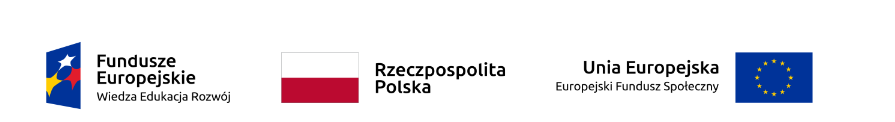 Załącznik Nr 2 doZapytania ofertowegoSpr. Nr: CUS.26.20.21Specyfikacja technicznaRegał wielofunkcyjny z półkami – 1 szt.Regał z 3 półkami i 3 przegrodami, część półek zamykana drzwiczkami, część półek odkrytych, w dolnej części 4 małe skrzynie z kółkami. Wykonany z płyty laminowanej w tonacji klonu oraz białej 
o gr. ok. 18 mm. Fronty kolorowe, wykonane z płyty MDF o gr. ok. 18 mm pokryte trwała okleiną termoplastyczną. Wymiary: ok. 155x42x162 cm2. Szafka z półkami – 1 szt.Szafka z 3 półkami, zamykana na dwie pary drzwiczek, wykonana z klonowej oraz białej płyty laminowanej o gr. ok. 18 mm. Fronty kolorowe, wykonane z płyty MDF o gr. ok. 18 mm pokryte trwała okleiną termoplastyczną; Wymiary ok. 80x42x162 cm.3.  Biurko z szafką i szufladą – 1 szt.Wykonane z płyty laminowanej w tonacji klonu; z kolorowymi elementami wykonanymi z płyty MDF o gr. ok. 18 mm; pokryte okleiną termoplastyczną, wymiary: ok. 120x60x75.4. Krzesło obrotowe – 1 szt. Wyposażone w ergonomicznie wyprofilowane oparcie, zapewniające wsparcie dla kręgosłupa; regulowana wysokość; krzesło na kółkach; materiał: 100% włókno syntetyczne; śr. ok. 65 cm; wymiary siedziska: ok. 50x48 cm, wys. siedziska ok. 50-60 cm. 5. Stolik komputerowy z półką na komputer i szufladą na klawiaturę – 1 szt.Stolik na metalowej konstrukcji, blaty wykonane z płyty laminowanej o gr. ok. 18 mm, wykończone obrzeżem o gr. ok. 2 mm. Posiada wysuwaną półkę na klawiaturę oraz półkę na komputer umieszczoną po dowolnej stronie; wymiary: ok. 75x60x75 cm. 6. Krzesło obrotowe dziecięce – 1 szt.Siedzisko i oparcie połączone w całość, wykonane z tworzywa sztucznego; stelaż krzesła wyposażony w kołka i mechanizm regulacji wysokości; wysokość siedziska ok. 43-58 cm. Kolor zielony.7. Regał z półkami – 1 szt.Regał –kącik czytelniczy, z wieloma półkami, z listwą LED, umożliwiającą zmianę koloru i moc podświetlenia; część półek odkryta, część z kolorowymi drzwiczkami; wymiary ok. 235x42x200 cm.8. Pufa – 1 szt.Materiał odporny na plamy i zabrudzenia, 100 % poliester, gramatura ok. 470 g/mb; klasa palności B1; ścieralność ok. 95 000 cykli; wymiary ok. 155x42x41 cm.9. Szafa ubraniowa z zamkiem – 1 szt.Wąska szafa wyposażona w drążek na całej długości oraz półkę na dole i górze; drzwi zamykane na  zamek; front kolorowy; wykonana z płyty laminowanej o gr. ok. 18 mm; w  tonacji klonu; drzwi wykonane z płyty pokrytej okleiną termoplastyczną; wymiary: ok. 42x60x200 cm.10. Szafka z 3 półkami, przegrodą i 2 szufladami – 1 szt.2 szuflady umieszczone na dole szafki, kolorowe; szafa wykonana z płyty laminowanej w tonacji klonu oraz białej o gr. 18mm; środkowa półka odkryta, dwie półki zamykane kolorowymi drzwiczkami. Fronty wykonane z płyty MDF o gr. 18 mm pokrytej trwałą okleina termoplastyczną.11. Szafka asymetryczna z 2 półkami i 3 przegrodami – 1 szt.Wykonana z płyty laminowanej w tonacji klonu i białej o gr. 18 mm; część szafki z kolorowymi drzwiczkami, część odkryta, drzwiczki wykonane z płyty pokrytej okleiną termoplastyczną; wymiary ok. 115x42x125 cm.12.  Krzesła  - 20 szt.Kolor szary, rozmiar 5; wykonane z tworzywa sztucznego; stelaż srebrny, powierzchnia odporna na zabrudzenia, wilgoć, zarysowania oraz antypoślizgowa13. Stół – 4 szt. Wymiary ok. 120x80 cm, rozmiar 5; blaty z płyty laminowanej o gr. ok. 18 mm z obrzeżem ABS o gr. 2 mm; blat w kolorze brzozy; stelaż aluminiowy.14. Pufa, worek „gruszka” – 3 szt.Wypełnione granulatem; pokryte tkaniną PCV, łatwa do czyszczenia; dopasowujące się kształtem do osoby siedzącej; waga ok. 4 kg, śr. ok. 60 cm, wys. ok. 80 cm; kolor: zielony, niebieski, szary.